Actividades SugeridasOBJETIVO DE APRENDIZAJE OA_11DESCRIPCIÓN DE LA ACTIVIDADESResolver ecuaciones de primer grado con una incógnita, utilizando estrategias como: › usar una balanza › usar la descomposición y la correspondencia 1 a 1 entre los términos en cada lado de la ecuación y aplicando procedimientos formales de resolución4.Transforman números en formas dadas. Por ejemplo, transforman 28 en la forma:a "3 por un número más 1" b "2 por un número menos 6"! Observaciones al docente: En el caso a, la transformación queda en la forma 28 = 3 · 9 + 1 En el caso b, la transformación queda en la forma 28 = 2 · 17 -6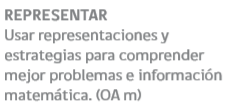 